Capacity is limited for this workshop.Register for June 22, 2021                     Register for July 13, 2021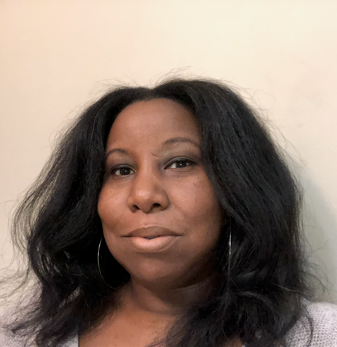 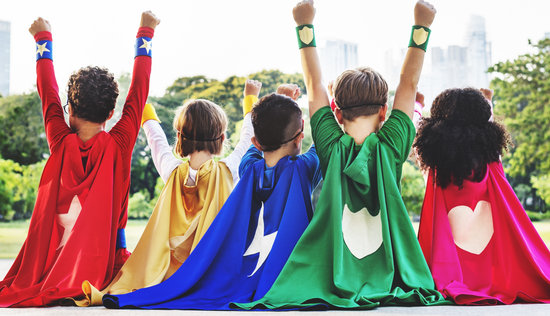 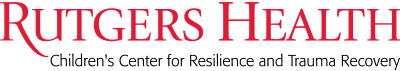 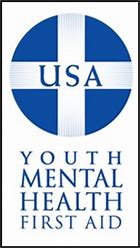 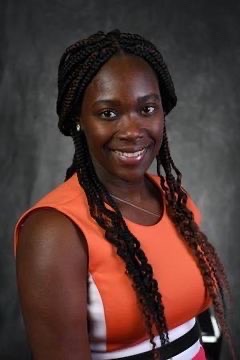 